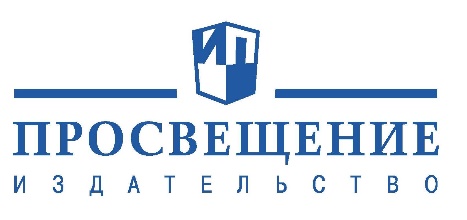 Информационное письмо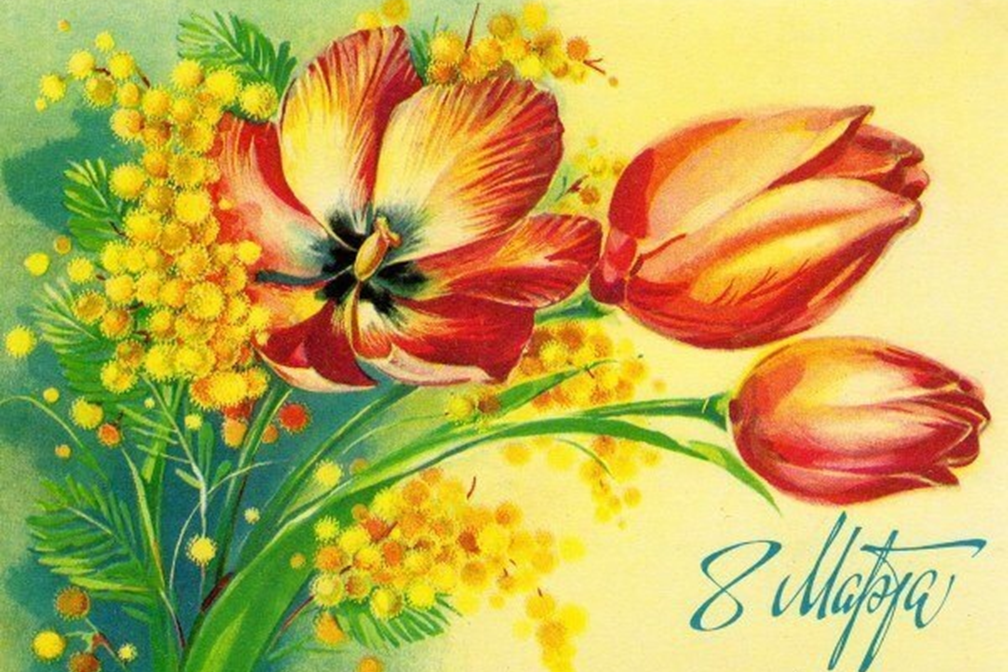 Издательство «Просвещение» в целях оказания методической поддержки педагогическому сообществу субъектов Российской Федерации проводит вебинары, на которых освещается широкий круг вопросов образовательной проблематики.Приглашаем для участия в интернет-мероприятиях руководителей образовательных организаций, специалистов предметных кафедр и кабинетов организаций системы дополнительного профессионального образования, методистов муниципальных методических служб, библиотекарей, учителей и воспитателей.Для участия в вебинаре необходимо перейти по указанной ссылке и заполнить форму «Зарегистрироваться на мероприятие». На указанный вами e-mail придёт письмо с персональной ссылкой для входа на вебинар, по которой вам нужно будет пройти в назначенный час начала онлайн-встречи (время начала вебинара московское, рекомендуем выйти в Сеть за 15 минут до начала). Участие в вебинаре бесплатное.Всем слушателям вебинара будет доступна ссылка для бесплатного скачивания в электронном виде Сертификата участника вебинара.Предлагаем вам ознакомиться с расписанием вебинаров марта 2018 года.01.03.201811:00–12:00Немецкий языкУМК «Вундеркинды» для 5–9 классов: немецкий язык для настоящих вундеркиндов!Харыбина Дарья Юрьевна, редактор редакции немецкого языка Центра лингвистического образования издательства «Просвещение»Ссылка для участия: https://events.webinar.ru/9331/94924501.03.201814:00–16:00Английский языкВсероссийская проверочная работа по английскому языку в 11 классе. Справятся ли ученики?Дуванова Ольга Викторовна, член авторского коллектива линии УМК «English 2–11»Ссылка для участия: https://my.webinar.ru/event/104888201.03.201814:00–16:00ЕстествознаниеКонструирование современного урока по естествознанию (УМК «Лабиринт»).  Часть 2.Алексашина Ирина Юрьевна, доктор педагогических наук, профессор, заведующая кафедрой естественно-научного образования Санкт-Петербургской академии постдипломного педагогического образования (СПб АППО), автор издательства «Просвещение»Ссылка для участия: https://events.webinar.ru/9331/93203901.03.201816:00–17:30ФизикаЦикл вебинаров «Готовим к ЕГЭ: учим решать задачи».  Лекция 3. Обучение решению задач по законам сохранения, статике и гидростатикеГенденштейн Лев Элевич, кандидат физико-математических наук, учитель-методист высшей квалификационной категории, ведущий автор УМК «Физика» для 7-9 и 10-11 классов издательства «БИНОМ. Лаборатория знаний»Ссылка для участия: https://events.webinar.ru/9331/89359702.03.201810:00–11:00БиологияКак сдать ЕГЭ по биологии на 100 баллов! Решение трудных заданийЕвсеев Антон Вячеславович, редактор Центра естественно-математического образования издательства «Просвещение», учитель биологии СУНЦ МГУ Ссылка для участия: https://events.webinar.ru/9331/94619902.03.201814:00–16:00БиологияИдеальные задания по биологии. Это какие?Токарева Марина Викторовна, ведущий методист редакции биологии и естествознания Центра естественно-математического образования издательства «Просвещение» Ссылка для участия: https://events.webinar.ru/9331/93204105.03.20189:00–11:00Биология Оценка развёрнутого ответа выпускника на ОГЭ по биологииСкворцов Павел Михайлович, кандидат педагогических наук, доцент, руководитель городской экспериментальной площадки (ГЭП) «Формирование системы оценки качества образовательного процесса в современной школе» Московского центра качества образованияСсылка для участия: https://events.webinar.ru/9331/93204705.03.201811:00–13:00Дошкольное образованиеРеализация исследовательской и проектной деятельности в дошкольных образовательных организациях в соответствии с ФГОС ДОАндреевская Елена Германовна, кандидат биологических наук, доцент кафедры естественнонаучного образования ГБОУ ВО МО «Академия социального управления»Ссылка для участия: https://my.webinar.ru/event/104888605.03.201811:00–13:00ФизикаДиагностика обучаемости и обученности, при обучении физике, с помощью УМК «Сферы»Литвинов Олег Андреевич, ведущий методист по физике Центра «Сферы» издательства «Просвещение»Ссылка для участия: https://events.webinar.ru/9331/93205105.03.201814:00–16:00ЛитератураЧитаем вместе школьную программу по литературеМещанкина Надежда Александровна, ведущий методист редакции русского языка и литературы Центра гуманитарного образования издательства «Просвещение»Ссылка для участия: https://events.webinar.ru/9331/95386905.03.201816:00–17:30Французский языкУспешная подготовка к ЕГЭ по французскому языку, или как стать высокобалльником;Николаева Виктория Вячеславовна, ведущий эксперт и консультант комиссии по французскому языку при проведении государственной итоговой аттестации (ЕГЭ) (г. Москва), автор учебных пособий линии «Я сдам ЕГЭ!» и «Французский язык. Единый государственный экзамен. Устная часть»Ссылка для участия: https://events.webinar.ru/9331/95438505.03.201817:45–19:00Начальная школаОткрытый урок с «Просвещением». Математика (начальная школа)Идежина Любовь Викторовна, учитель начальных классов ГБОУ г. Москвы «Школа №1394 «На набережной»Ссылка для участия: https://events.webinar.ru/9331/95309506.03.201811:00–13:00ИсторияОт Французской революции до Первой мировой войны: особенности освещения мировой истории в учебнике 8 класса УМК «Сферы»Медяков Александр Сергеевич. кандидат исторических наук, доцент кафедры Новой и Новейшей истории стран Европы и Америки исторического факультета МГУ им. М.В. ЛомоносоваСсылка для участия: https://events.webinar.ru/9331/93205706.03.201814:00–16:00Дошкольное образование Начальная школаКак решаются проблемы детской неусидчивости с помощью методики «Академия Монсиков»Архипова Юлия Сергеевна, методист ООО «Монсики»Ссылка для участия: https://events.webinar.ru/9331/93206306.03.201816:00–17:00Китайский языкФормирование и совершенствование социокультурной компетенции в УМК «Время учить китайский! 5-9 классы»Потаева Анна Дмитриевна, методист по китайскому языку редакции романских языков Центра лингвистического образования издательства «Просвещение»Ссылка для участия: https://events.webinar.ru/9331/95439507.03.20189:00–11:00Изобразительное искусствоРазвитие творческий способностей средствами УМК Т.Я. Шпикаловой. Основная школаМедведева Дарья Андреевна, методист Центра художественно-эстетического и физического образования издательства «Просвещение»Ссылка для участия: https://events.webinar.ru/9331/94622507.03.201811:00–13:00АстрономияРеализация астрономического практикума средствами УМК «Сферы»Литвинов Олег Андреевич, ведущий методист по физике Центра «Сферы» издательства «Просвещение»Ссылка для участия: https://events.webinar.ru/9331/93828712.03.201814:00–15:00Английский языкКак развивать дошкольников средствами английского языкаМильруд Радислав Петрович, доктор педагогических наук, профессор кафедры Международная профессиональная и научная коммуникация Тамбовского государственного технического университета, автор УМК «Звёзды моего города»Ссылка для участия: https://events.webinar.ru/9331/95747512.03.201815:00–16:00Английский языкВнеурочная деятельность с УМК «Английский в фокусе» для 5–9 классовВаулина Юлия Евгеньевна, кандидат филологических наук, доцент, автор линии УМК «Английский в фокусе» для 5-9 классов, автор программ для лекционных курсов факультетов иностранных языковСсылка для участия: https://events.webinar.ru/9331/95748312.03.201816:00–17:30Русский язык Особенности подготовки к итоговой аттестации по русскому языку в 2018 году. Работа над ошибкамиКорнута Ирина Васильевна, кандидат педагогических наук, доцент, руководитель проекта Редакции «Поколение V» издательства «БИНОМ.  Лаборатория знаний»Ссылка для участия: https://events.webinar.ru/9331/94623912.03.201817:45–19:00Китайский языкОткрытый урок с «Просвещением». Китайский языкЩетинкина Оксана Борисовна, учитель китайского языка ГБОУ г. Москвы «Школа №2104 на Таганке»Ссылка для участия: https://events.webinar.ru/9331/95309113.03.20189:00–11:00Дошкольное образованиеТехнологии поддержки детской инициативы в развитии детей младшего дошкольного возрастаСкоролупова Оксана Алексеевна, вице-президент Института мобильных образовательных систем, вице-президент ассоциации Фребель-педагогов, федеральный эксперт, член Экспертного совета по дошкольному образованию Государственной Думы Федерального Собрания РФ, почетный работник общего образования РФСсылка для участия: https://my.webinar.ru/event/104889413.03.201811:00–13:00Все предметыОрганизация самостоятельного чтения у младших школьников средствами пособия «Читаем летом»Антошин Максим Константинович, автор пособия «Читаем летом», научный сотрудник Экспертного совета АО «Издательство «Просвещение»Ссылка для участия: https://events.webinar.ru/9331/93208313.03.201815:00–16:00Все предметыКак подготовиться и уверенно себя чувствовать на ЕГЭ: советы психологаВолынчук Наталья Ивановна, кандидат педагогических наук, руководитель проекта «Онлайн-курсы «Я сдам ЕГЭ!» Академии «Просвещение»; Даниленко Ольга Васильевна, кандидат психологических наук, доцент кафедры «Теоретические основы социальной психологии» МГППУ, сотрудник Центра социальной помощи семье и детям «Семья»Ссылка для участия: https://events.webinar.ru/9331/94925713.03.201816:00–17:00Английский языкРеализация программ внеурочной деятельности общеинтеллектуальной направленности на материале учебного пособия «Pathways to Literature»  Ширинян Марина Витальевна, методист Центра лингвистического образования издательства «Просвещение»Ссылка для участия: https://events.webinar.ru/9331/95752513.03.201817:00–17:30Английский языкРазвитие      профильного    обучения медицинской направленности для формирования у обучающихся мотивации к выбору профессиональной деятельности (на примере учебных пособий Career Paths)Ширинян Марина Витальевна, методист Центра лингвистического образования издательства «Просвещение»Ссылка для участия: https://events.webinar.ru/9331/95753713.03.201817:30–18:00Английский языкРазвитие    профильного   обучения инженерной направленности для формирования у обучающихся мотивации к выбору профессиональной деятельности (на примере учебных пособий Career Paths)Ширинян Марина Витальевна, методист Центра лингвистического образования издательства «Просвещение»Ссылка для участия: https://events.webinar.ru/9331/95754314.03.20189:30–10:30Все предметыРазведение понятий внеурочной деятельности и дополнительного образованияАкопьян Виктор Альбертович, главный редактор АО «Издательство «Просвещение»Ссылка для участия: https://events.webinar.ru/9331/95755514.03.201811:00–13:00Дошкольное образованиеОбразование в семье: социальный и эмоциональный интеллектСоловьёва Елена Викторовна, кандидат педагогических наук, научный руководитель программы «Радуга», психолог, доцент, генеральный директор и руководитель образовательных программ психологического центра поддержки семьи «Контакт»Ссылка для участия: https://events.webinar.ru/9331/94925914.03.201814:00–15:00Все предметыКритерии оценивания развернутых ответов ЕГЭ: особенности использования при подготовке обучающихся к ЕГЭ (естественно-математические предметы)Волынчук Наталья Ивановна, кандидат педагогических наук, руководитель проекта «Онлайн-курсы «Я сдам ЕГЭ!» Академии «Просвещение»Ссылка для участия: https://events.webinar.ru/9331/86726914.03.201814:00–16:00Дошкольное образованиеФормирование звуковой аналитико-синтетической активности как предпосылки обучения грамоте на примере парциальной образовательной программы Е.В. Колесниковой «От звука к букве»Колесникова Елена Владимировна, педагог высшей квалификации, отличник народного просвещения, лектор Московского Института Открытого Образования, автор более 100 пособий по развивающему обучению дошкольниковСсылка для участия: https://my.webinar.ru/event/105048814.03.201816:00–17:30МатематикаНовые учебные пособия «Алгебра. 7, 8, 9-й класс» и «Алгебра и начала математического анализа. 10, 11-й класс»Мордкович Александр Григорьевич, профессор, доктор педагогических наук, Заслуженный деятель науки РФ, лауреат премии Президента РФ в области образования, имеет медаль им. К.Д. Ушинского, Отличник народного образования, автор УМК по математике для основной и старшей школыСсылка для участия: https://my.webinar.ru/event/104707415.03.201810:00–11:00Английский языкК первым международным победам со «Звёздным английским» для начальной школыМильруд Радислав Петрович, доктор педагогических наук, профессор кафедры Международная профессиональная и научная коммуникация Тамбовского государственного технического университета, автор УМК «Звёзды моего города»Ссылка для участия: https://events.webinar.ru/9331/95758715.03.201814:00–16:00Английский языкСерия вебинаров для начинающих работать с линией УМК «English 2–11»Особенности обучения лексической стороне речи в УМК «Английский язык. 3 класс» и в УМК «Английский язык. 4 класс»Стрельникова Ольга Викторовна, член авторского коллектива линии УМК «English 2–11»Ссылка для участия: https://events.webinar.ru/9331/93209915.03.201816:00–17:30ФизикаЦикл вебинаров «Готовим к ЕГЭ: учим решать задачи». Лекция 4. Обучение решению задач по молекулярной физике и термодинамикеГенденштейн Лев Элевич, кандидат физико-математических наук, учитель-методист высшей квалификационной категории, ведущий автор УМК «Физика» для 7-9 и 10-11 классов издательства «БИНОМ. Лаборатория знаний»Ссылка для участия: https://events.webinar.ru/9331/89360716.03.20189:00–10:00Английский языкПреподавание английского языка как второго иностранного при реализации программы внеурочной деятельностиСоднам Алина Владимировна, методист Центра лингвистического образования издательства «Просвещение» Ссылка для участия: https://events.webinar.ru/9331/95760316.03.201810:00–11:00Английский языкИспользование книг для чтения УМК «English» (авторы Кузовлев В.П. и др.) издательства Просвещение для достижения образовательных результатов во внеурочной деятельностиДуванова Ольга Викторовна, авторского коллектива линии УМК «English» 2–11Ссылка для участия: https://events.webinar.ru/event/957617/97680316.03.201811:00–13:00Китайский языкПредметная линия УМК «Время учить китайский!»: особенности формирования лексической компетенции при изучении китайского языка в основной школеСизова Александра Александровна, руководитель авторского коллектива линии УМК «Время учить китайский!», кандидат исторических наук, учитель высшей категории, доцент Школы востоковедения Факультета мировой экономики и мировой политики Национального исследовательского университета «Высшая школа экономики», учитель китайского языка и страноведения Китая ГАОУ Школа №548 «Царицыно», руководитель направления «Китайский язык» Ассоциации учителей иностранных языков г. МосквыСсылка для участия: https://events.webinar.ru/9331/94927116.03.201814:00–16:00Биология Начальная школаФормирование и развитие регулятивных универсальных учебных действий средствами курсов «Окружающий мир» УМК «Школа России» и «Биология» УМК «Линия жизни»Токарева Марина Викторовна, ведущий методист редакции биологии и естествознания Центра естественно-математического образования издательства «Просвещение»; Карацуба Ольга Владимировна, ведущий методист редакции естественно-математических предметов Центра начального образования издательства «Просвещение»Ссылка для участия: https://events.webinar.ru/9331/93210719.03.201816:00–17:30МатематикаПроблемы преподавания углублённого курса алгебры в основной школеФеоктистов Илья Евгеньевич, учитель высшей категории, автор УМК Алгебра (7–9) под редакцией Ю.Н. Макарычева Ссылка для участия: https://events.webinar.ru/9331/93232519.03.201817:45–19:00Изобразительное искусствоОткрытый урок с «Просвещением». Изобразительное искусствоФомичева Юлия Сергеевна, учитель изобразительного искусства и черчения ГБОУ г. Москвы «Школа №1564 имени Героя Советского Союза А.П. Белобородова»Ссылка для участия: https://events.webinar.ru/9331/95308920.03.201810:00–11:00Все предметыОсобенности процедуры ЕГЭ-2018Волынчук Наталья Ивановна, кандидат педагогических наук, руководитель проекта «Онлайн-курсы «Я сдам ЕГЭ!» Академии «Просвещение»Ссылка для участия: https://events.webinar.ru/9331/94927920.03.201811:00–13:00Дошкольное образование Использование потенциала свободного времени для социализации детей дошкольного возрастаМартинкова Евгения Викторовна, педагог-психолог, автор пособий программы «Преемственность»Ссылка для участия: https://events.webinar.ru/9331/94928520.03.201814:00–15:00Французский языкСоциокультурный компонент в аутентичных материалах в учебно-методических комплектах для 10 и 11 классов серии «Французский в перспективе»Шувалова Надежда Владимировна, редактор редакции романских языков Центра лингвистического образования издательства «Просвещение»Ссылка для участия: https://events.webinar.ru/9331/95439920.03.201815:00–16:00Испанский языкФормирование и совершенствование социокультурной компетенции в УМК «Испанский язык. 5–9 классы. Углубленный уровень;Парцевская Татьяна Владиленовна, редактор редакции романских языков Центра лингвистического образования издательства «Просвещение»Ссылка для участия: https://events.webinar.ru/9331/95440320.03.201816:00–17:30ФизикаЦикл вебинаров «Готовим к ЕГЭ: учим решать задачи». Лекция 5. Обучение решению задач по электростатике и законам постоянного токаГенденштейн Лев Элевич, кандидат физико-математических наук, учитель-методист высшей квалификационной категории, ведущий автор УМК «Физика» для 7–9 и 10–11 классов издательства «БИНОМ. Лаборатория знаний»Ссылка для участия: https://events.webinar.ru/9331/89370521.03.20189:00–11:00Начальная школаШкола России – традиции   и современность. Как выбрать свой учебник?Бойкина Марина Викторовна, старший преподаватель кафедры начального образования Академии постдипломного Педагогического образования г. Санкт-Петербург, член авторского коллектива УМК «Школа России» и УМК «Перспектива»Ссылка для участия: https://events.webinar.ru/9331/93233321.03.201811:00–13:00БиологияВозможности использования электронных ресурсов на уроках биологии средствами УМК «Линия жизни»Швецов Глеб Геннадьевич, кандидат педагогических наук, профессор, соавтор учебно-методического комплекта по биологии «Линия жизни» издательства «Просвещение»Ссылка для участия: https://events.webinar.ru/9331/93233721.03.201814:00–16:00Дошкольное образование Начальная школаОсобенности развития эмоционально-волевой сферы ребенкаКапура Елена Николаевна, психолог, ведущий специалист обучения партнеров, преподаватель МИП, эксперт по методике развития эмоционального интеллекта ООО «Монсики»Ссылка для участия: https://events.webinar.ru/9331/93234523.03.201811:00–13:00Начальная школаШкола для родителей. Как помочь ребенку успешно справиться с некоторыми заданиями ВПР по русскому языку (проверка сформированности текстовых умений)?Тюрина Наталья Петровна, ведущий методист редакции русского языка и литературного чтения Центра начального образования издательства «Просвещение»Ссылка для участия: https://events.webinar.ru/9331/94627123.03.201814:00–15:00Немецкий языкРазвиваем коммуникативную компетенцию на уроках немецкого языка с УМК «Горизонты» для 10–11 классовОльховик Мария Юрьевна, ведущий редактор редакции немецкого языка Центра лингвистического образования издательства «Просвещение» Ссылка для участия: https://events.webinar.ru/9331/95308326.03.201811:00–13:00Английский языкСредство контроля достигнутых результатов на пороге средней ступени образованияПокидова Анастасия Дмитриевна, учитель высшей категории, учитель английского языка МОУ «Хорошовская СОШ», Коломенский р-н МО, автор учебных пособий издательства «Просвещение»Ссылка для участия: https://events.webinar.ru/9331/95762926.03.201814:00–16:00Русский языкКак сделать урок русского языка не только полезным, но и увлекательнымБондаренко Марина Анатольевна, кандидат педагогических наук, профессор кафедры русского языка Академии труда и социальных отношений, член Союза писателей России, автор поурочных разработок по русскому языку для 5, 6 классовСсылка для участия: https://events.webinar.ru/9331/95440526.03.201816:00–17:30ФизикаГеометрическая оптикаПарфентьева Наталия Андреевна, кандидат физико-математических наук, профессор, учитель физики международной гимназии «Новые Вешки», автор издательства «Просвещение»Ссылка для участия: https://events.webinar.ru/9331/93235526.03.201817:45–19:00Основы финансовой грамотностиОткрытый урок с «Просвещением». Основы финансовой грамотностиТюрина Лидия Олеговна, учитель экономики ГБОУ г. Москвы «Московская международная школа»Ссылка для участия: https://events.webinar.ru/9331/95308127.03.20189:00–11:00Изобразительное искусствоВидеть. Ведать. Творить. Учимся по школе Б.М. НеменскогоМедведева Дарья Андреевна, методист Центра художественно-эстетического и физического образования издательства «Просвещение»Ссылка для участия: https://events.webinar.ru/9331/94627927.03.201811:00–13:00ФизикаДифференциальный подход в обучении физике средствами УМК «Сферы»Литвинов Олег Андреевич, ведущий методист по физике Центра «Сферы» издательства «Просвещение»Ссылка для участия: https://events.webinar.ru/9331/93236527.03.201814.00–15.00ИсторияКартографические новинки издательства «Просвещение». Атласы и контурные карты для 9 класса по Истории России, УМК под редакцией А.В. ТоркуноваТороп Валерия Валерьевна. кандидат исторических наук, доцент Московского института открытого образования, автор пособий к УМК под ред. А.В. Торкунова; Перелыгин Виктор Владимирович, координатор по истории Центра «Сферы» издательства «Просвещение»Ссылка для участия: https://events.webinar.ru/9331/93237727.03.201815:00–16:00Все предметыОсобенности работы с методическими рекомендациями для учителей, подготовленными на основе анализа типичных ошибок участников ЕГЭ 2017 годаВолынчук Наталья Ивановна, кандидат педагогических наук, руководитель проекта «Онлайн-курсы «Я сдам ЕГЭ!» Академии «Просвещение»Ссылка для участия: https://events.webinar.ru/9331/95307728.03.20189:30–11:00БиологияИспользование живых объектов на уроках биологии на примере УМК «Линия жизни» (под ред. В.В. Пасечника)Швецов Глеб Геннадьевич, кандидат педагогических наук, профессор, соавтор учебно-методического комплекта по биологии «Линия жизни» издательства «Просвещение»Ссылка для участия: https://events.webinar.ru/9331/93238928.03.201811:00–13:00Начальная школаАнализ и интерпретация художественного текста на уроках литературного чтения (УМК «Школа России»)Колосова Марина Валерьевна, ведущий методист редакции русского языка и литературного чтения Центра начального образования издательства «Просвещение»Ссылка для участия: https://events.webinar.ru/9331/95308528.03.201814:00–16:00Дошкольное образованиеЗдоровьеформирующие и здоровьесберегающие технологии в работе с дошкольникамиОнишина Валентина Волевна, кандидат педагогических наук, доцент кафедры человековедения и физической культуры ГБОУ ВО МО «Академия социального управления», практический психолог, один из авторов ООП ДО «Разноцветная планета», автор методических пособий для детей и педагогов ДОУСсылка для участия: https://events.webinar.ru/9331/93826129.03.201811:00–13:00Начальная школаУрок рефлексии в начальной школе: особенности структуры, организации и содержанияИгушева Ирина Александровна, ведущий методист Центра начального образования издательства «Просвещение»Ссылка для участия: https://events.webinar.ru/9331/95441129.03.201814:00–16:00Русский язык и литератураКраткость – сестра таланта: пишем, сокращаем, обобщаем на ОГЭКубатина Светлана Владимировна, методист редакции русского языка и литературы издательства «Просвещение»Ссылка для участия: https://events.webinar.ru/9331/93239329.03.201816:00–17.30МатематикаСпособы и приемы оформления задач повышенного и высокого уровней сложности на ОГЭ по математике. Геометрические задачиКрайнева Лариса Борисовна, старший преподаватель кафедры математики Московского института открытого образования, кандидат педагогических наук, автор учебных пособийСсылка для участия: https://events.webinar.ru/9331/94628530.03.20189:00–11:00БиологияЭнергия в биосфереСергеев Михаил Георгиевич, профессор кафедры общей биологии, доктор биологических наук, соавтор учебников по общей биологии издательства «Просвещение»Ссылка для участия: https://events.webinar.ru/9331/93240130.03.201811:00–13:00Дошкольное образованиеМатематика в жизни ребенка и «Математика для жизни». Развитие элементарных математических представлений в образовательном процессе средней группы детского садаКочемасова Елена Евгеньевна, соавтор курса математического развития дошкольников «Игралочка», соавтор комплексной образовательной программы дошкольного образования «Мир открытий», лауреат премии Президента в области образования РФ   Ссылка для участия: https://my.webinar.ru/event/104890430.03.201814:00–16:00МатематикаИнтенсивный курс подготовки к ОГЭ. АлгебраГенералова Марина Владимировна, методист редакции математики и информатики Центра естественно-математического образования издательства «Просвещение»Ссылка для участия: https://events.webinar.ru/9331/932407